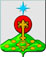 РОССИЙСКАЯ ФЕДЕРАЦИЯСвердловская областьДУМА СЕВЕРОУРАЛЬСКОГО ГОРОДСКОГО ОКРУГАРЕШЕНИЕот 26 апреля 2023 года	                     № 14 г. Североуральск  О награждении Почетной грамотой и Благодарственным письмом Думы Североуральского городского округа Руководствуясь Федеральным законом от 06.10.2003 года № 131-ФЗ «Об общих принципах организации местного самоуправления в Российской Федерации», Уставом Североуральского городского округа, на основании Положения о Почетной грамоте и Благодарственном письме Думы Североуральского городского округа, утвержденного Решением Думы Североуральского городского округа от 27.07.2022 г. № 61, Дума Североуральского городского округаРЕШИЛА:1. За многолетний добросовестный труд, высокий профессионализм и в связи с Праздником Весны и Труда наградить Почетной грамотой Думы Североуральского городского округа:Токареву Анну Сергеевну – фельдшера городской поликлиники Государственного автономного учреждения здравоохранения Свердловской области «Североуральская центральная городская больница»;Кашфуллину Юлию Гильмиахметовну – медицинскую сестру участковую поликлиники пос. Черемухово Государственного автономного учреждения здравоохранения Свердловской области «Североуральская центральная городская больница»;Валуйских Марину Васильевну – акушерку акушерского отделения Государственного автономного учреждения здравоохранения Свердловской области «Североуральская центральная городская больница»;Фролову Валентину Сергеевну – медицинскую сестру палатную травматологического отделения Государственного автономного учреждения здравоохранения Свердловской области «Североуральская центральная городская больница»;Бердникову Надежду Геннадьевну – медицинскую сестру приемного покоя Государственного автономного учреждения здравоохранения Свердловской области «Североуральская центральная городская больница».2. За многолетний добросовестный труд, высокий профессионализм и в связи с Праздником Весны и Труда наградить Благодарственным письмом Думы Североуральского городского округа:Александровскую Веру Сергеевну – анестезиста отделения анестезиологии – реанимации Государственного автономного учреждения здравоохранения Свердловской области «Североуральская центральная городская больница»;Шумицкую Светлану Сергеевну – лабораторного техника Государственного автономного учреждения здравоохранения Свердловской области «Североуральская центральная городская больница»;Бочкареву Ксению Сергеевну -  медицинскую сестру палатную хирургического отделения Государственного автономного учреждения здравоохранения Свердловской области «Североуральская центральная городская больница»;Колоскова Михаила Михайловича – медицинского лабораторного техника поликлиники пос. Калья Государственного автономного учреждения здравоохранения Свердловской области «Североуральская центральная городская больница»;Дунаеву Ирину Викторовну – фельдшера детской поликлиники Государственного автономного учреждения здравоохранения Свердловской области «Североуральская центральная городская больница».           3. Разместить настоящее Решение на официальных сайтах Думы и  Администрации Североуральского городского округа.Председатель ДумыСевероуральского городского округа                                                В.И. Ильин